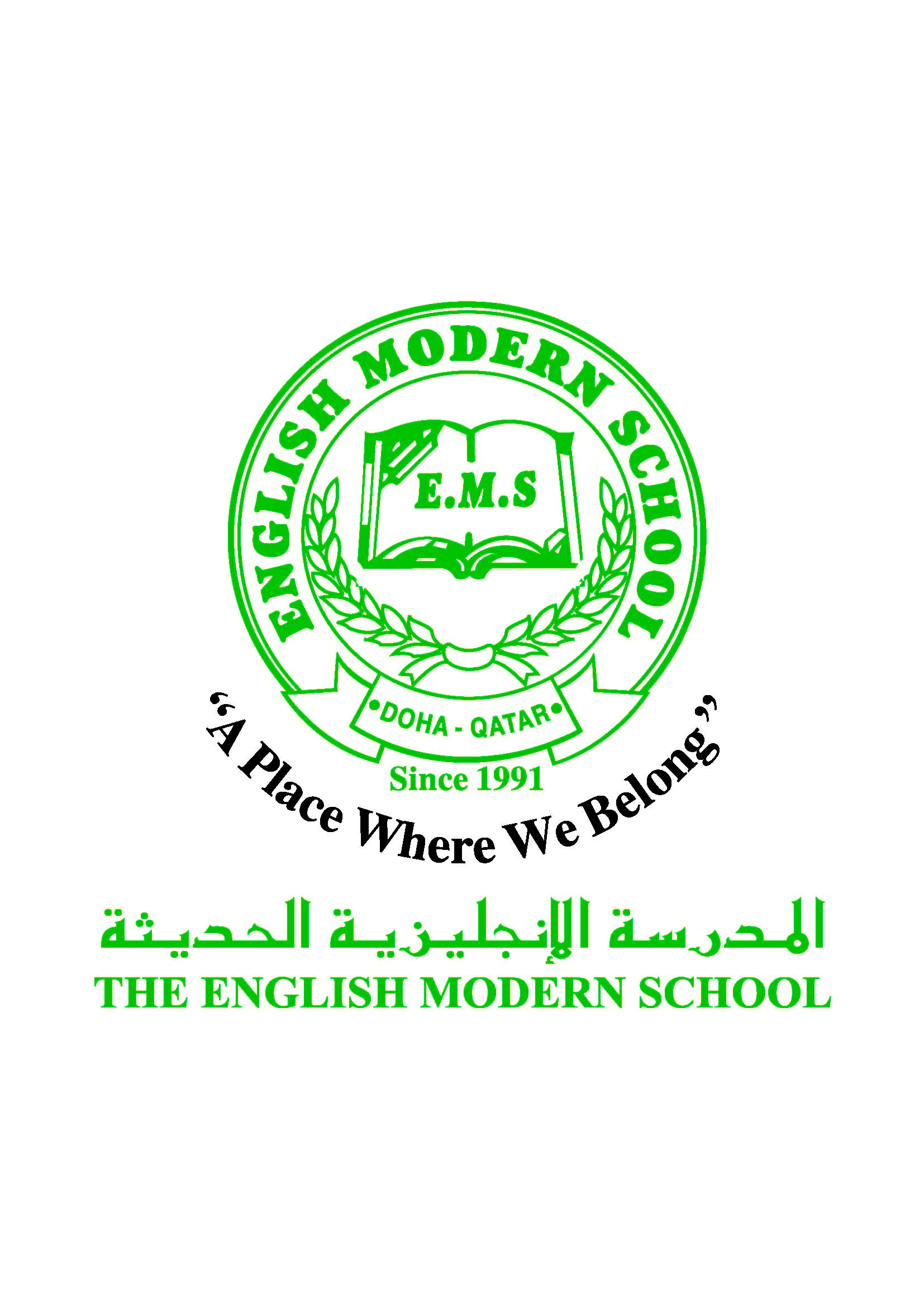            الرسالة الاسبوعية للفترة  من 9 / 4/ 2017 الى 13 /4 / 2017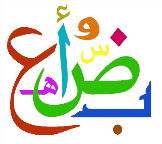 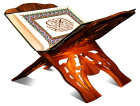 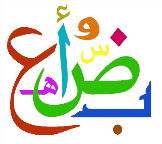 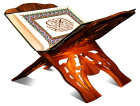 اللغة العربيةاللغة العربيةاللغة العربيةاللغة العربيةاليوم  والتاريخالدرس/ النشاطأعمال الصف الواجبات الأحدظرفا الزمان والمكان ص 108التعرف على ظرفي الزمان والمكان من خلال الأمثلة طبق وتدرب السؤال الأول والثاني ص 111 الإثنين من تجارب الحياة ص 114قراءة القصيدة واستخراج معاني المفردات الجديدة أسئلة الفهم والتحليل ص 103-105الثلاثاءتابع الدرس : من تجارب الحياة ص 113-14نثر القصيدة الإجابة على  الأسئلة من كتاب النشاط ص 42-43الأربعاءالممنوع من الصرف التعرف  من الصرف وعلاماتهمن خلال الأمثلة  الإجابة على  أسئلة الدرس الخميسنشاط الإملاء : الهمزة المتطرفة ص 123مراجعة وتعزيز قواعد التهجئة السؤال الأول ص 123التربية الإسلاميةالتربية الإسلاميةالتربية الإسلاميةالتربية الإسلاميةاليوم والتاريخالدرس/ النشاطأعمال الصف الواجبات الاثنين أشراط الساعة الصغرى التعرف على مفهوم أشراط الساعة الصغرى بعض أشراط الساعة الصغرىمراجعة الدرس ص 25 (خلاصتي العلمية )الثلاثاء تابع الدرس : أشراط الساعة الصغرى التعرف على حكمة إخفاء الله تعالى لوقت وقوع الساعة  -قراءة الدرس  كراسة النشاط  درس أشراط الساعة الصغرى  تاريخ قطرتاريخ قطرتاريخ قطرتاريخ قطراليوم والتاريخالدرس/ النشاطأعمال الصف الواجبات الأربعاء اللجنة الوطنية وحقوق الانسانص 44-46قراءة الدرس التعرف على الحقوق التي تجب لكل انسانالإجابة على أسئلة الدرس حكمة الأسبوع / العلم يبني بيوتا لا عماد لها         والجهل يهدم بيوت العز والكرم 

